Pod visokim pokroviteljstvom Predsjednika Republike dr. Ive Josipovića
održava se stručno savjetovanje na temu:„Novi izazovi u području terapijskog jahanja“Program stručnog skupa : 9.30 - 10.00      Registracija sudionika10.00 - 10.15    Uvodni govor, pozdravna riječ, predstavljanje gostiju i govornikaSaša Tuksar,  Krila – terapijsko jahanje, Zagreb- predsjednik 
Mirjana Stojnović, Udruga  „Pegaz“ Rijeka- predsjednica10.15 - 11.00    Zakonski  okviri - najvažnije promjene koje se odnose na područje                         terapijskog jahanja                            - Zakon o udrugama,                            - Promjene upisa u registar udruga                           - Zakon o financijskom poslovanju i računovodstvu neprofitnih organizacija,                           - Zakon o socijalnoj skrbi                           - Zakon o sportu                           - Zakon o hrvatskom klasifikacijskom okviru                         (Predstavnici Vladinog ureda za udruge RH, Ministarstva socijalne politike 		mladih,  Ministarstva znanosti, obrazovanja i sporta, Hrvatskog Paraolimpijskog Odbora)11.00 - 11.15     Rasprava11.15 - 11.30     Pauza11.30 - 12.00     Stanje terapijskog jahanja u Hrvatskoj – broj udruga, broj korisnika, programi,dosadašnji  sustavi  edukacije, strateško planiranje - Mirjana Stojnović, prof. defektolog, Udruga  „Pegaz“ RijekaDragana Blažević, prof.razredne nastave, Centar za rehabilitaciju Stančić, Dugo Selo12.00 - 12.15     Rasprava12.15 - 12. 45    Nova terminologija u području terapijskog jahanja: intervencije                          potpomognute  konjima/pomoću konja  (IPK), podjela, terapije                          pomoću konja (TPK),  aktivnosti pomoću konja  (APK), razvoj novih područja -                          Mirjana Stojnović, prof. defektolog, Udruga  „Pegaz“ Rijeka12.45 - 13.00     Rasprava13.00 - 14.00      Pauza (ručak)  14.00 - 14.30     Slovenija kao primjer dobre EU prakse iz područja A/TPK –                          predstavljanje Memoranduma o razvoju područja A/TPK (Standardi  radne skupine                           stručnjaka) -                           Metka Demšar Goljevšček, univ.dipl.ped.i soc.kult., Ustanova/Fondacija                           „Nazaj na konja", Slovenija;  prijevod Aleksander Saša Goljevšček, dipl.oec.14.30 - 14.45      Rasprava14.45 - 15.15      Mogućnosti stručnog usavršavanja -  program Osposobljavanja terapeuta za                           izvođenje terapije pomoću konja i pomoćnika terapeuta (specijalizacija)                           Metka Demšar Goljevšček, univ.dipl.ped. i soc.kult., Ustanova/Fondacija 		„Nazaj na konja“, Slovenija; prijevod Aleksander Saša Goljevšček, dipl.oec15.15 - 15.30      Rasprava15.30 - 15.45      Pauza 15.30 - 16.30      Okrugli stol: „Vizija, znanje, razvoj“                           Rasprava po tezama, zaključci                            Evaluacija  skupa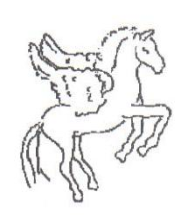 Udruga za terapiju i aktivnosti pomoću konja “Pegaz” Put pod Rebar 10 RijekaKrila-terapijsko jahanje, udruga osoba sa cerebralnom i dječjom paralizom Gornji Bukovac 18aZagreb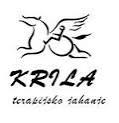 Organizatori skupa: Udruga za terapiju i aktivnosti pomoću konja „Pegaz“, RijekaKrila-terapijsko jahanje, udruga osoba s cerebralnom i dječjom paralizom, ZagrebVrijeme održavanja: subota, 15.11.2014. Mjesto održavanja:  Centar za odgoj i obrazovanje Dubrava, 
                                    Prilaz Tomislava Špoljara 2, Zagreb Moderator skupa: Saša Tuksar, dipl. phillosophiae, Krila-terapijsko jahanje ,Zagreb
